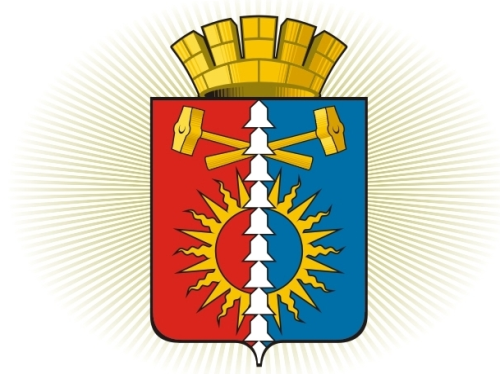 ДУМА ГОРОДСКОГО ОКРУГА ВЕРХНИЙ ТАГИЛШЕСТОЙ СОЗЫВ	Р Е Ш Е Н И Е	  двадцать седьмое заседание14.12.2018г. № 27/4город Верхний ТагилОб утверждении программы «Комплексное развитие социальнойинфраструктуры городского округа Верхний Тагил до 2030 года»В соответствии с пунктом 9 части 3 статьи 8 Градостроительного кодекса Российской Федерации, пунктом 6.1 части 1 статьи 17 Федерального закона от 06.10.2003 № 131-ФЗ «Об общих принципах организации местного самоуправления в Российской Федерации», постановлением Правительства Российской Федерации от 01.10.2015 № 1050 «Об утверждении требований к программам комплексного развития социальной инфраструктуры поселений, городских округов», руководствуясь Уставом городского округа Верхний Тагил, Дума городского округа Верхний ТагилР Е Ш И Л А:Утвердить программу «Комплексное развитие социальной инфраструктуры городского округа Верхний Тагил до 2030 года» (Приложение №1). Настоящее Решение вступает в силу после его официального опубликования.        3.    Опубликовать настоящее Решение в газете «Местные ведомости» и разместить на официальном сайте городского округа Верхний Тагил www.go-vtagil.ru.        4. Контроль за исполнением настоящего Решения возложить на заместителя главы администрации по социальным вопросам (Упорову И.Г.).    Верно   ведущий специалист Думы   городского округа Верхний Тагил                                                                   О.Г.МезенинаПриложение №1УтвержденоРешением Думы городского округа Верхний Тагил14.12.2018г. № 27/4                                                                                                                        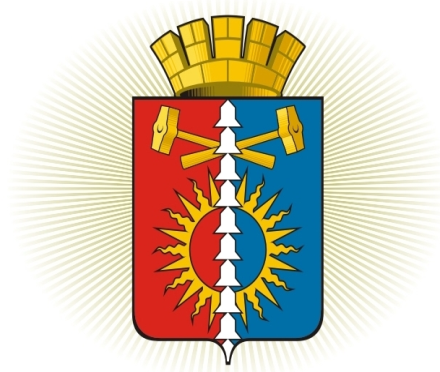 городской округ Верхний Тагил 2018 годОбщие положенияНеобходимость реализации закона № 131-ФЗ от 06.10.2003 «Об общих принципах организации местного самоуправления в Российской Федерации», а также Постановления Правительства РФ от 1 октября 2015 года № 1050 «Об утверждении требований к программам комплексного развития социальной инфраструктуры поселений, городских округов» актуализировала потребность местных властей в разработке эффективной стратегии развития на муниципальном уровне.Программа комплексного развития социальной инфраструктуры городского округа Верхний Тагил (далее – Программа) включает в себя объекты местного значения в областях образования, здравоохранения, физической культуры и массового спорта, культуры, содержит чёткое представление о стратегических целях, ресурсах, потенциале и об основных направлениях социального развития городского округа Верхний Тагил на среднесрочную перспективу.Программа устанавливает перечень мероприятий по проектированию, строительству, реконструкции объектов социальной инфраструктуры городского округа Верхний Тагил, которые предусмотрены государственными и муниципальными программами, стратегией социально-экономического развития городского округа Верхний Тагил и планом мероприятий по реализации стратегии социально-экономического развития муниципального образования (при наличии данных стратегии и плана), планом и программой комплексного социально-экономического развития городского округа Верхний Тагил, договорами о развитии застроенных территорий, договорами о комплексном освоении территорий, предусматривающими обязательства застройщиков по завершению в установленные сроки мероприятий по проектированию, строительству, реконструкции объектов социальной инфраструктуры. Кроме того, Программа содержит совокупность увязанных по ресурсам, исполнителям и срокам реализации мероприятий, направленных на достижение стратегических целей социального развития городского округа Верхний Тагил.Цели развития городского округа Верхний Тагил и программные мероприятия, а также необходимые для их реализации ресурсы, обозначенные в Программе, могут ежегодно корректироваться и дополняться в зависимости от складывающейся ситуации, изменения внутренних и внешних условий.Разработка настоящей Программы обусловлена необходимостью определить приоритетные по социальной значимости стратегические линии устойчивого развития городского округа Верхний Тагил – доступные для потенциала территории, адекватные географическому, демографическому, экономическому, социокультурному потенциалу, перспективные и актуальные для социума городского округа Верхний Тагил.Программа устойчивого развития направлена на осуществление комплекса мер, способствующих стабилизации и развитию экономики, повышению уровня занятости населения, решению остро стоящих социальных проблем, межведомственной, внутримуниципальной, межмуниципальной и межрегиональной кооперации.Программа разработана на 11-летний срок до 2030 года.Настоящая Программа подлежит ежегодной актуализации в случае существенных изменений в ходе её реализации. Корректировке подлежат мероприятия Программы и обеспечивающие их ресурсы. Организация подготовки изменений в Программу возлагается на органы местного самоуправления с учетом выделяемых финансовых средств на разработку и актуализацию Программы.2. ПАСПОРТ программы комплексного развития социальной инфраструктуры городского округа Верхний Тагил до 2030 года3. Характеристика существующего состояния объектов социальной инфраструктуры в городском округе Верхний ТагилСоциальная инфраструктура – совокупность необходимых для нормальной жизнедеятельности населения материальных объектов (зданий, сооружений), различных городских инженерных сооружений и коммуникаций населенного пункта (территории), а также предприятий, учреждений и организаций, оказывающих социальные услуги населению, органов управления и кадров, деятельность которых направлена на удовлетворение общественных потребностей граждан соответственно установленным показателям качества жизни. Она охватывает систему образования и подготовки кадров, здравоохранение, культуру, физическую культуру и спорт и т.д. Уровень развития социальной сферы в сильной степени определяется общим состоянием экономики отдельных территориальных образований, инвестиционной и социальной политикой государственных структур и другими факторами.3.1. Описание социально-экономического состояния городского округа Верхний Тагил, сведения о градостроительной деятельностиГородской округ Верхний Тагил входит в состав Свердловской области. Город Верхний Тагил, являющийся центром городского округа Верхний Тагил, относится к малым городам Свердловской области и расположен на восточном склоне Среднего Урала, вблизи железнодорожной магистрали Екатеринбург-Нижний Тагил, в долине реки Тагил, протекающей между двумя цепями Уральских гор, в . к северу от Екатеринбурга и на расстоянии  юго-западнее города Кировграда. На территории городского округа Верхний Тагил расположены п. Половинный, п. Белоречка. От города Верхний Тагил населенные пункты расположены на расстоянии: п. Половинный – , р. п. Белоречка – . Общая площадь городского округа – . Состав земель по категориям (в га): земли сельскохозяйственного назначения – , земли поселений – 4 063,47га, земли промышленности – , земли особо охраняемых территории и объектов – , земли лесного фонда – , земли запаса – . Леса преимущественно темнохвойные (60-85%), в восточной части территории хвойно-лиственные с преобладанием сосны, встречаются пихтовые леса и участки кедровых. Реки: Тагил, Половинка, Белая, Бобровка, Сибирка, Вогулка. Река Тагил в районе города зарегулирована Верхнетагильским и Вогульским водохранилищами, предназначенными для целей водоснабжения Верхнетагильской ГРЭС.На территории городского округа Верхний Тагил распространены следующие виды полезных ископаемых: керамзитовые глины, строительный камень, известняк, ведется разведка месторождений демантоидов.На территории городского округа Верхний Тагил расположены особо охраняемые природные территории федерального и местного значения:- Висимский государственный природный биосферный заповедник;- Памятник природы «Вершина горы «Лубная»;- Памятник природы «Болото «Алексеевское».К западу от города Верхний Тагил находится Висимский биосферный заповедник, который является государственным природным биосферным заповедником, расположенным в Свердловской области. Площадь охранной зоны составляет . Местность имеет низкогорный рельеф, на котором преобладают южно-таежные, пихтово-еловые леса, в составе которых присутствуют сосна, береза, осина и сибирский кедр. Территория заповедника расположена вдоль юго-западной границы зоны распространения сибирского кедра. В том районе встречаются редкие и исчезающие виды. Тут обитает 37 видов млекопитающих (включая такие виды как бурый медведь, волк, росомаха, рысь, барсук, колонок, горностай, норка, выдра, речной бобер), 130 видов птиц (включая такие виды как рябчик, глухарь, тетерев); 4 вида земноводных, 3 виды пресмыкающихся, 12 видов рыб (включая такие виды как европейский хариус, гольян, налим, голавль), множество видов насекомых (включая такой вид как аполлон обыкновенный, включенный в Красную книгу Российской Федерации).В окрестностях города Верхний Тагил, приблизительно в  к западу, находится гора Лубная. На вершине горы расположены необычные столбчатые скалы и места произрастания редких растений. Место стоянки древнего человека, геоморфологический и ботанический памятник природы.Территория современного городского округа Верхний Тагил, как и другие земли Среднего Урала, была издавна освоена охотниками и рыболовами манси (вогулами). Промышленное развитие этих мест началось в начале XVIII века, когда здесь были построены первые чугунно-литейные заводы с заводскими поселками. Одним из таких поселков стал Верхний Тагил, основанный при заводе Никиты Демидове.История Верхнего Тагила восходит к 1712г., когда по поручению царя Петра I тульский мастеровой и купец Никита Демидов начал ставить на реке Тагил чугунно-литейный и железоделательный завод. Город возник и развивался подобно большинству заводских поселков Урала, в тесной связи с чугунно-литейным заводом.С началом сокращения в 1906 году выпуска продукции, а после Гражданской войны – полного прекращения работы завода, большинство трудоспособного населения работало на Кировградском медеплавильном заводе. Новый этап в развитии города наступил с началом строительства Верхнетагильской ГРЭС. Верхний Тагил проектировался и строился в качестве естественной составной части Верхнетальской ГРЭС, необходимость строительства которой была вызвана потребностью покрыть бурно возрастающий дефицит электроэнергии на Урале. В 1964 году ВТГРЭС достигла мощности 1600 тыс. кВт и стала самой мощной тепловой электростанцией на Урале и пятой в стране. Городской округ Верхний Тагил является одним из малочисленных муниципальных образований Свердловской области. Общая численность населения на 01.01.2018г по данным Федеральной службы государственной статистики составляла 12 533 человека. Из них численность экономически активного населения – 7,4 тысяч человек.Городской округ Верхний Тагил входит в состав Свердловской области, Горнозаводской управленческий округ, находится во втором поясе зоны влияния города Екатеринбурга как центра мощного индустриального региона. Основные процессы, происходящие в Екатеринбурге, как экономическом ядре, накладывают отпечаток на экономические процессы в близко расположенных городах, к которым можно отнести, находящийся в полуторачасовой транспортной доступности от областного центра, городской округ Верхний Тагил.Городской округ Верхний Тагил граничит с городским округом Нижний Тагил, Кировградским и Новоуральским городскими округами (также входящих Горнозаводской управленческий округ) и городским округом Первоуральск (входящим в Западный управленческий округ Свердловской области). Автомобильные дороги связывают город Верхний Тагил с городами Екатеринбург (), Новоуральск (), Кировград (), Невьянск (). Производственные территории градообразующего предприятия связаны подъездной железнодорожной ветвью с центральной железнодорожной магистралью «Екатеринбург – Серов».Градообразующее предприятие - филиал «Верхнетагильская ГРЭС» АО «Интер РАО – Электрогенерация» с численностью работающих на 01.01.2018 года - 447 чел. Кроме того в городском округе расположены предприятие агропромышленного комплекса - ООО «Агрофирма «Северная» (ранее известная под брендом птицефабрика «Кировградская»), небольшие предприятия: Строительный комплекс, предприятия по ремонту электрооборудования и ремонту автотранспорта, муниципальные унитарные предприятия жилищно-коммунального хозяйства, по утилизации бытовых отходов, предприятия в сфере бытовых и ритуальных услуг. Значительное количество граждан, постоянно проживающих в городском округе, работает в городах Кировград, Новоуральск, Екатеринбург. Рынок труда в городском округе Верхний Тагил ограничен, поэтому велика маятниковая трудовая миграция. Это приводит к ухудшению уровня жизни населения и к снижению поступлений в муниципальный бюджет.Таблица 1. Занятость, доходы и уровень жизни населенияВысокая степень залесенности района, наличие водоемов и водотоков способствуют сохранению растительности и животного мира, несмотря на увеличивающееся антропогенное воздействие.В связи с этим территория может быть востребованной для развития бизнеса, отдыха и туризма, а также проживания в комфортных условиях малоэтажной застройки, что требует освоения новых территорий.3.2. Демографическая ситуация и анализ численности населенияЧисленность населения городского округа на начало 2013г. по данным Свердловскстата составила 13 166 человек, на начало 2017 года – 12 784 человека. Демографическая ситуация в целом ухудшается, а именно: наблюдается превышение числа умерших от числа родившихся, резкое старение населения. Увеличивается коэффициент общей демографической нагрузки (таблица 2), который рассчитывается путем деления численности населения моложе и старше трудоспособного возраста на численность населения трудоспособного возраста. Далее ожидается увеличение доли населения старшего возраста и уменьшение младшего возраста. Последнее связано с тем, что возраста 20-30 лет достигнут родившиеся в период 1990-2005 гг., отмеченный обвалом рождаемости. Миграционный отток составил в 2016 году - 184 человека, а естественная убыль населения – 119 человек. Таблица 2. Структура населения городского округа Верхний ТагилТаблица 3. Численность всего населения городского округа Верхний Тагил по полу Таблица 4. Естественный прирост населения городского округа Верхний Тагил по полу Выявленные демографические тенденции характерны в целом для многих субъектов Российской Федерации.Необходимо отметить, что данная проблема является комплексной и зависит от решения множества взаимосвязанных задач, к которым, в частности, относятся:– создание условий и мотивации для ведения здорового образа жизни населения;– укрепление здоровья населения, снижение уровня социально-значимых заболеваний, предупреждение преждевременной смертности, особенно в активном трудоспособном возрасте;– повышение уровня рождаемости;– укрепление института семьи, возрождение и сохранение духовно-нравственных традиций семейных отношений;– обеспечение материального благополучия;– на общегражданском уровне – повышение уровня комфортности проживания, в том числе обеспечение жильем, услугами здравоохранения, образования, широкими возможностями для занятий физической культурой.Для решения демографических проблем необходимо реализовать меры по поддержке молодежи, в том числе:– содействие трудовой занятости, поддержка деловой активности молодежи;– гражданско-патриотическое, духовно-нравственное воспитание;– профилактика негативных социальных явлений в молодежной среде;– поддержка молодых семей, в первую очередь оказание помощи в обеспечении жильем;– поддержка талантливой молодежи;– адаптация молодежи с ограниченными возможностями здоровья.3.3. Технико-экономические параметры существующих объектов социальной инфраструктуры, сложившийся уровень обеспеченности услугамиВ соответствии со Стратегией социально-экономического развития территории городского округа Верхний Тагил миссия городского округа – территория динамичного устойчивого развития, расположенная в красивом и экологически благоприятном месте, комфортном для проживания и ведения деятельности.Достойные условия жизни и благоприятная городская среда обитания, обеспечение комфортных условий жизни и благополучия каждого гражданина – основа и важнейшая цель развития экономики городского округа.Верхний Тагил является административным центром городского округа, имеет достаточный спектр учреждений и предприятий общественного обслуживания.3.3.1. КультураСфера культуры городского округа Верхний Тагил, наряду с образованием и здравоохранением, является одной из важных составляющих социальной инфраструктуры. Ее состояние – один из ярких показателей качества жизни населения.Стратегическая цель политики городского округа Верхний Тагил в области развития культуры и искусства – совершенствование и развитие социокультурной среды, обеспечивающей создание, сохранение и усвоение культурных ценностей, творческую реализацию духовных и физических способностей и потребностей жителей городского округа, являющихся культурно-гуманистическими показателями качества жизни.За последнее время были достигнуты положительные количественные и качественные изменения в предоставлении услуг населению в сфере культуры: увеличилось количество культурно-досуговых мероприятий с использованием различных форм работы.Обеспеченность учреждениями культуры и искусства: - услугами библиотек на 100%; - услугами учреждений культурно-досугового типа на 100%. Из учреждений культово-религиозного характера на территории расположены Церковь во имя иконы Божией Матери «Знамение» епархии Русской Православной Церкви (Московского Патриархата), Приход во имя Архистратига Божия Михаила (Единоверческий) епархии Русской Православной Церкви (Московского Патриархата).Таблица 5. Основные показатели функционирования объектов культуры городского округа Верхний ТагилДеятельность учреждений культуры осуществляется в рамках муниципальной программы «Развитие культуры и искусства в городском округе Верхний Тагил на 2017-2019 годы». Программа нацелена на образование и воспитание населения, повышение его культурного уровня с учетом потребностей и интересов, различных социально-возрастных групп.Учреждения культурно-досугового типаВ городском округе Верхний Тагил 2 учреждения культурно-досугового типа: МАУК «Городской Дворец культуры» и МБУК «Половинновский сельский культурно-спортивный комплекс».Муниципальное автономное учреждение культуры «Городской Дворец культуры» активно и плодотворно работает, является универсальной и востребованной концертной площадкой города, на которой проходят мероприятия различного уровня – культурно-досуговые мероприятия, фестивали, конкурсы, концерты. Жители города всех возрастов и социальных групп являются потребителями услуг, предоставляемых этим учреждением. В учреждении 8 творческих коллективов: хореографические, цирковой, театральный, вокальные. Два коллектива имеют звание «образцовый».В конце 2017 года Дворец культуры получил субсидию от Фонда кино на оборудование кинозала, участвовали 2 года подряд и на второй раз победили в конкурсном отборе.В 2017 году проведены масштабные ремонты: отремонтирован внешний фасад учреждения с заменой окон и дверей, отремонтирована кровля и крыльцо с обустройство электроподъемника. МБУК «Половинновский сельский культурно-спортивный комплекс». В учреждении представлены 3 направления деятельности: культурно-досуговое, библиотечное и спортивное. С целью организации досуга детей и подростков в МБУК «Половинновский СКСК» созданы и работают пять кружков, в них занимаются 157 человек. Из них: 1 кружок общефизической подготовки (спортивный кружок) (20 чел.), 3 кружка художественной самодеятельности, в которых занимаются 111 человек. По сравнению с 2016 годом количество кружков и численность человек увеличилась, так как с 01.10.2017 года был открыт спортивный кружок и приток населения (участников кружков) увеличился. Руководители коллективов МБУК «Половинновский СКСК» имеют профильное образование, постоянно повышают уровень квалификации, посещают различные семинары, курсы повышения квалификации. Активно участвуют в гастрольной деятельности и в выездных мероприятиях.Таблица 6. Основные показатели культурно-досуговой сферы за 2015-2017 годы.Библиотечная система Муниципальные библиотеки города Верхний Тагил являются основой библиотечной сети города и представляют собой важную часть информационного и культурного ресурса.Централизованной библиотечной системы нет, библиотечную деятельность осуществляют: 1 библиотека, имеющая статус юридического лица, 2 сельские библиотеки в структуре культурно-досуговых учреждений: - Муниципальное бюджетное учреждение культуры Верхнетагильская городская библиотека им. Ф.Ф. Павленкова;- Муниципальное бюджетное учреждение культуры «Половинновский сельский культурно-спортивный комплекс» сельская библиотека в поселке Половинный;- Муниципальное бюджетное учреждение культуры «Половинновский сельский культурно-спортивный комплекс» сельская библиотека в поселке Белоречка.Основные цели библиотечного обслуживания населения: - качественное удовлетворение потребностей читателей в информационном обслуживании;  - формирование единого библиотечного фонда города;- осуществление компьютеризация и внедрение автоматизированных библиотечных систем. Вместе с тем, библиотечная сеть городского округа обладает рядом преимуществ: обеспечивает бесплатный, свободный доступ к библиотечным фондам и справочно-поисковому аппарату; ориентируется в обслуживании на все социальные группы; предлагает разнообразный спектр услуг; гарантирует высокий уровень проводимых культурно-досуговых мероприятий; укомплектована квалифицированными кадрами. Таблица 7. Основные показатели деятельности библиотек за 2015-2017 годыМузеиМузейную деятельность на территории городского округа осуществляет 1 краеведческий музей. С 1 января 2016 году имеет статус автономного учреждения культуры, штат насчитывает 5 специалистов (директор, хранитель фондов, 1,5 ставки экскурсовод, художник-оформитель, смотритель музея).В музее ведется работа по следующим направлениям:- научно-фондовая работа (комплектование основного и научно-вспомогательного фондов);- научно-исследовательская работа (сбор, исследование и обработка материалов по истории нашего края);- участие в научно-практических конференциях, семинарах, встреча с краеведами, родоведами;- экспозиционно-выставочная работа (создание стационарных, передвижных и выездных выставок);- экскурсионная деятельность (обзорные экскурсии, индивидуальные и групповые);- массовые мероприятия.В музее активно продолжают работать клубы: Родовед, Краевед.В 2017 году музею было передано здание Земской школы, названной народом «красной школы». Прежде в нем располагалась Павленковская библиотека. Приказом Управления государственной охраны объектов культурного наследия Свердловской области от 22.09.2017 № 329 здание получило статус объекта культурного наследия «Здание земской школы» 1905-1911 гг., расположенного по адресу: город Верхний Тагил, ул. Чапаева, д.3 и находящегося в муниципальной собственности. Здание находится в аварийном состоянии с 2014 года. Теперь предстоит большая работа по проведению противоаварийных работ, затем по ремонту здания.Серьезными проблемами в музейной сфере по-прежнему являются: - недостаток бюджетного финансирования и собственных средств, не позволяющий модернизировать постоянные экспозиции, осуществлять крупные выставочные проекты, осуществлять фондово-закупочную деятельность, реставрацию музейных предметов, проводить ремонты помещений;- недостаточно развитая материально-техническая база, дефицит имеющихся экспозиционных площадей и фондохранилищ, отсутствие в имеющихся фондохранилищах климат-контроля, недостаток современного экспозиционно-выставочного и фондового оборудования;- неудовлетворительное состояние зданий и помещений, в которых расположен муниципальный музей, потребность в ремонте и реставрации зданий (на 2018 год из средств местного бюджета выделены средства на ремонт фасада и цоколя здания музея);- отсутствие в музее информационных систем учета, составления и ведения электронных каталогов; 	- небольшие штаты музея, не предусматривающие наличие технических специалистов, способных сопровождать сайт, реставраторов, специалистов, владеющих проектным методом и умением вести научно-исследовательскую работу.Таблица 8. Основные показатели деятельности музея за 2015-2017 годы3.3.2. ОбразованиеСистема образования городского округа Верхний Тагил состоит из следующих направлений: дошкольное, общее, дополнительное образование детей и реализуется через муниципальную программу «Развитие системы образования в городском округе Верхний Тагил на 2017-2020 годы». Дошкольное образованиеНа территории городского округа Верхний Тагил функционирует 5 муниципальных дошкольных образовательных учреждений. С 01.07.2013 года все ДОУ были переведены из казенных в статус «бюджетные», а с 01.01.2016 года, три дошкольных учреждения стали автономными.Таблица 9. Основные показатели функционирования объектов культуры городского округа Верхний ТагилПо состоянию на начало 2012 года численность детей в городском округе Верхний Тагил от 0 до 7 лет составила 1014 человек, 2013 – 1094 человек, 2014 – 1104 человека. Начиная с 2015 года численность детей в возрасте от 0 до 7 лет стала сокращаться с 1084 человек в 2015 году, до 1041 – в 2016 году и 955 человек на 01.01.2018 года.В 2016 году все дети в возрасте от 3-7 лет были обеспечены местами в детские сады. На 01.01.2016 года в очереди зарегистрировано 191 человек, на 01.01.2017 – 163 человека, а на 01.01.2018 – 172 человека, но это дети в возрасте от 0 до 2 лет, часть из которых ожидают основного комплектования, для получения места в желаемую организацию. Проведенная работа по обеспечению доступности дошкольного образования позволила увеличить охват детей в возрасте от одного года до шести лет дошкольными образовательными услугами к концу 2015 года до 80,0%, и удержать его в 2017 году на уровне 92%.  В связи с этим по сравнению с 2015 годом на 5% уменьшился показатель «Доля детей в возрасте от одного года до шести лет, состоящих на учете для определения в ДОУ» и составляет 11%. Принята муниципальная программа «Развитие системы образования в городском округе Верхний Тагил на 2017-2020 годы», подпрограммой которой является «Строительство здания дошкольного образовательного учреждения». В рамках данной программы, решается проблема износа зданий. На территории городского округа здания МБДОУ – детский сад № 22 и МБДОУ – детский сад № 32 признаны зданиями с высокой степенью износа и капитальному ремонту не подлежат. Данные детские сады были введены в эксплуатацию в 50-е годы прошлого века. Для перевода детей в современное, соответствующее всем требованиям здание, а также для сохранения достигнутого показателя «Охвата детей услугами дошкольного образования» в городском округе идет строительство нового детского сада на 270 мест.Общее образованиеНа территории городского округа Верхний Тагил функционирует 3 школы. Таблица 10. Основные показатели функционирования объектов культуры городского округа Верхний ТагилВ 2015-2016 учебном году насчитывалось 1376 учащихся, на 31.12.2016 численность учащихся составила 1360 человек, на 31.12.2017 численность составляла 1354 человека, на 01.09.2018 – 1340 человек, которые обучаются в трех школах (две городские и одна сельская). Во всех общеобразовательных учреждениях городского округа обучение проходит в 1 смену. Все школы подключены к сети Интернет и имеют собственные сайты. 100% образовательных учреждений имеют столовые, спортивные залы. В полной мере обеспечена транспортная доступность. Подвоз учащихся осуществляется школьным автобусом. Дополнительное образование детейСфера дополнительного образования детей на территории городского округа Верхний Тагил представлена двумя учреждениями.Таблица 11. Основные показатели функционирования объектов культуры городского округа Верхний ТагилВ МАУ ДО «Детская школа искусств» обучаются 350 учащихся по основным программам в области музыкального и изобразительного искусства, 100 человек - по общеразвивающим программам на платной основе. Реализуемые образовательные программы: дополнительные предпрофессиональные общеобразовательные программы в области искусств: фортепиано, народные инструменты, струнные инструменты, ударные и духовые инструменты, живопись; образовательные программы дополнительного образования детей художественно – эстетической направленности в области музыкального и изобразительного искусства. А также дополнительные общеразвивающие общеобразовательные программы в области искусств для детей от 3 до 14 лет: раннее эстетическое развитие детей, основы изобразительного искусства. 996 раз обучающиеся детской школы искусств приняли участие в творческих мероприятиях по итогам 2017 года. МАУ ДО «Детско-юношеский центр» в 2003 году путём слияния дворового клуба «Махаон» и станции «Юных техников». Здесь реализуются общеразвивающие программы дополнительного образования для детей от 6 до 18 лет по трём основным направлениям — физкультурно-спортивному (самбо, волейбол, баскетбол, атлетическая гимнастика, мини-футбол, ОФП), спортивно-техническому (шахматы, основы компьютерной грамотности) и художественно-эстетическому (танцевальный коллектив «Сюрприз», кружок декоративно-прикладного творчества «Рукоделкино»). Художественно-эстетическое воспитание ведётся на занятиях кружка «Рукоделкино», танцевального коллектива «Сюрприз». 3.3.3. ЗдравоохранениеНа территории городского округа Верхний Тагил действует одно учреждение здравоохранения – многопрофильное лечебное учреждение – ГБУЗ СО «Городская больница город Верхний Тагил», которое оказывает амбулаторно-поликлиническую, стационарную, стоматологическую, неотложную помощь.Количество посещений в смену: взрослая поликлиника - 440; детская поликлиника - 83; стоматологическая поликлиника - 60; ФАП п. Половинный – 18. Количество коек круглосуточного стационара: всего – 33, из них, хирургическое отделение - 10, в том числе гинекология – 6, терапевтическое отделение – 12, детское отделение - 5. Лечение оказывается в соответствии с утвержденными порядками и стандартами с использованием медикаментов включенных в перечень ЖНЛС.Структура медицинской организации следующая: участковая служба, специализированное отделение, стоматология, станция скорой помощи, круглосуточный стационар, дневной стационар, ФАП в п. Половинный.Таблица 12. Основные медико-демографические показатели за 2013-2017 годыАнализ статистических показателей, характеризующих медико-демографическую ситуацию за период с 2013 по 2017 год свидетельствуют о неблагоприятных демографических процессах на территории городского округа Верхний Тагил.Так, отмечается:– естественная убыль населения на территории характерна во все годы;– уровень рождаемости не обеспечивает простого воспроизводства населения на территории;– уменьшается доля детского населения при сохранении доли взрослого населения, что приводит к нарушению процесса замещения поколений и «старению» населения на территории (из анализа демографической ситуации);– отсутствует значимый рост рождаемости;– отсутствует стойкое снижение показателя общей смертности населения.Материнская смертность на протяжении длительного периода на территории не зарегистрирована.Таблица 13. Структура общей смертности от основных причин в 2013-2017 годыСтруктуру общей смертности на протяжении всего анализируемого периода, стабильно определяют сердечно-сосудистые заболевания (55-58 %), на втором месте – онкологические заболевания (14-16 %) и на третьем месте –внешние причины (5-6%). 	В трудоспособном возрасте на первом месте причиной смерти являются внешние причины (в том числе травмы), на втором месте – онкологические заболевания и на третьем – сердечно-сосудистые заболевания.Структура общей заболеваемости на протяжении ряда лет не изменяется, ведущее место занимают 5 классов болезней: сердечно-сосудистой системы, злокачественные новообразования, сахарный диабет, болезни органов дыхания, болезни костно-мышечной системы.Анализируя показатели здоровья населения и влияние факторов, находящихся в компетенции лечебного учреждения, необходимо отметить, что использование только медицинских способов влияния на уровень смертности и сохранение здоровья населения малоэффективно. Наибольшего влияния на показатели смертности от управляемых причин можно добиться при применении мер профилактики, изменении образа жизни. При этом необходимы понимание важности и сущности профилактики заболеваний и формирования здорового образа жизни во всех институтах общества, ответственность граждан за собственное здоровье и здоровье своей семьи, создание центра здоровья и школ здоровья, наличие социальной рекламы по пропаганде здорового образа жизни и другое. На территории городского округа Верхний Тагил функционирует еще одно лечебное заведение – «Юбилейный» - филиал Акционерного общества «Санаторий-профилакторий «Лукоморье», сфера деятельности которого: санаторно-курортное лечение, медицинские услуги, гостиничные услуги, общественное питание, предрейсовые и послерейсовые осмотры работников предприятий, предсменный мед.осмотр, организация оздоровительных мероприятий, круглогодичный детский оздоровительный лагерь. Направления оздоровления: заболевания сердечно-сосудистой системы, заболевания костно-мышечной системы, заболевания желудочно-кишечного тракта, заболевания органов дыхания, неврологические заболевания. В санатории занимаются гирудотерапией, есть зубной врач и гинеколог. Для всех клиентов разработаны программы оздоровления, направленные на предотвращение заболеваний, решение уже существующих проблем со здоровьем, восстановление нормального функционирования организма после болезни.3.3.4. Спорт На территории городского округа Верхний Тагил имеется 50 спортивных сооружений, в том числе 42 сооружения находятся в муниципальной собственности. Общая площадь 24 плоскостных спортивных сооружений составляет 30,794 тыс. кв. м. Количество спортивных залов составляет 23 единиц, из них 21 муниципальных объектов. Общая площадь существующих спортивных залов составляет 3,793 тыс. кв. м. На территории городского округа Верхний Тагил действует ряд спортивных учреждений: МАУС «Спортивно-оздоровительный комплекс», МАУ ДО «Центр детско-юношеский», МБУК «Половинновский сельский культурно-спортивный комплекс».В городском округе проводится большая работа по развитию массового детско-юношеского спорта. В этом направлении работают спортивные секции на базе МАУ ДО «Детско-юношеский центр». На базе учреждения осуществляют работу 9 спортивных, которые посещают 327 человек.В 2017 году для детей и подростков городского округа Верхний Тагил организованно и проведено 53 физкультурно-массовых мероприятия, организованно 39 выездов воспитанников МАУ ДО ДЮЦ в составе команды городского округа Верхний Тагил для участия в окружных, областных, региональных и всероссийских соревнований по видам спорта. МАУ ДО ДЮЦ оказывает организационную помощь Федерации самбо Свердловской области в проведении Областного турнира по самбо, памяти Героя России Игоря Хоменко, так же помощь Горнозаводскому управленческому округу в организации проведения Первенства Горнозаводского управленческого округа по шахматам и самбо среди юношей и девушек. 29 обучающихся имеют 3 юношеский разряд (25 по борьбе Самбо и 4 по Шахматам).В Детско-юношеском центре так же развиваются платные услуги для населения старше 18 лет, предоставляется спортивный зал «Атлетической гимнастики» (посетило за 2017 год 63 человека). МАУС «Спортивно-оздоровительный комплекс» создано в декабре 2012 года, в составе комплекса спортивные сооружения: футбольное поле, беговая дорожка, трибуны, крытый многофункциональный манеж (зима - хоккейный корт, лето- площадка Workout, площадка «Уличные тренажеры», площадка для пляжного волейбола, площадка для игры в городки, спортивный павильон (3 спортивных зала, тир, 2 раздевалки), малый спортивный павильон (спортивный зал, 3 раздевалки, 3 кабинета администрации). На базе учреждения осуществляют работу 11 спортивных секций.На спортивных сооружениях МАУС СОК осуществляются платные услуги по направлениям: аренда и посещение спортивных объектов, посещение зала для настольного тенниса, посещение тренажерного зала, прокат коньков.В 2017 году МАУС СОК организовали и провели 95 физкультурно-спортивных мероприятий для жителей городского округа Верхний Тагил, в том числе массовых областных, всероссийских – «Оранжевый мяч», «Футбольная страна», «Кросс Наций», «Лыжня России». МАУС СОК оказали организационную помощь Федерации самбо Свердловской области (предоставление спортивного павильона для проведения Областного турнира по самбо среди юношей 2005-.р., памяти Героя России Игоря Хоменко).Так же на территории МАУС «Спортивно-оздоровительный комплекс» осуществляет деятельность общественная организация Любительский футбольный клуб «Гранит».  МАУС «Спортивно-оздоровительный комплекс» совместно с МКУ «Управление культуры, спорта и молодежной политики городского округа Верхний Тагил» организует и проводит спортивно-массовые мероприятия для инвалидов из средств местного бюджета. В секции «Адаптивная физическая культура» занимается 33 человека по видам спорта: дартс, бадминтон, настольный теннис.  В 2017 году было проведено 7 спортивно-массовых мероприятий для инвалидов, в том числе традиционная Спартакиада городского округа Верхний Тагил среди инвалидов, в которой приняло участие 22 человека. Спортивно-массовое обслуживание сельских жителей осуществляется на территории поселка Половинный Муниципальным бюджетным учреждением культуры «Половинновский сельский культурно-спортивный комплекс». В состав учреждения относится лыжная трасса в лесополосе, футбольное поле с дорожкой, спортивный зал. В зимнее время года МБУК СКСК заключает договор на пользование хоккейным кортом, расположенным на территории МАОУ СОШ №10, хоккейный корт используется для массового катания на коньках, проведение соревнований согласно Календарному плану.  Для жителей поселка за 2017 год проведено 53 соревнования, в том числе «Лыжня России», «Кросс Наций». За 2017 год спортивный зал для занятий физической культурой и спортом посетили 247 человек 5867 раз. В спортивном зале ведется организованная работа с населением. Специалисты по физической культуре проводят секции «Общая физическая подготовка», «Адаптивная физическая культура», «Тяжёлая атлетика», «Настольный теннис». В 2017 году создана новая спортивная секция «Общая физическая подготовка» с уклоном «Мини-футбол». Секцию посещают юноши (24 человека) поселка Половинный. 3.3.5. Социальное обслуживаниеОдним из важнейших аспектов человеческого потенциала является деятельность органов местного самоуправления по повышению эффективности системы поддержки социально уязвимых групп населения и созданию условий для их беспрепятственного доступа к социальным услугам. Тяжелое материальное положение, одиночество, неудовлетворительное физическое здоровье – все эти факторы приводят к снижению качества жизни отдельных категорий граждан и свидетельствуют о необходимости социальной поддержки.Реализация государственной политики в сфере обеспечения социальной поддержки населения возложена на Министерство социальной политики Свердловской области. На территории городского округа Верхний Тагил активно работает направление социального обслуживания населения на дому. Нуждающимся в такой помощи оказывают поддержку специалисты социального обслуживания на дому Верхнего Тагила ГАУ «КЦСОН «Изумруд» города Кировграда».Администрация городского округа Верхний Тагил в рамках своих полномочий организует работу по предоставлению мер дополнительной социальной поддержки отдельным категориям граждан. На базе казенного учреждения «Комплексно-расчетный центр» организовано предоставление субсидий и льгот населению городского округа Верхний Тагил. В год за жилищными субсидиями для оплаты жилищно-коммунальных услуг обращаются порядка 420 семей, средний размер субсидий составляет 1687 рублей.На территории городского округа Верхний Тагил проживает 12 553 человек, из них 4760 – пенсионеры (38 %), 1115 – инвалиды (9 %) от общего количества жителей.На территории городского округа осуществляют свою деятельность: Совет ветеранов городского округа Верхний Тагил, Региональная общественная организация ветеранов боевых действий имени героя России Игоря Хоменко, Общественная организация Комитет солдатских матерей, Группа инвалидов от Кировградской городской организации Общероссийской общественной организации «Всероссийское общество инвалидов».Муниципальная программа «Социальная поддержка населения в городском округе Верхний Тагил на 2017-2020 годы» разработана с учетом текущей ситуации и возможностей бюджета городского округа Верхний Тагил. Мероприятия программы включают адресную социальную помощь в виде денежных выплат гражданам, попавшим в трудную жизненную ситуацию, в случае возникновения чрезвычайных обстоятельств, создание дополнительных условий для обеспечения социальной защищенности детей и пожилых людей (льготы на услуги бани), а также дополнительное пенсионное обеспечение (муниципальные выплаты) муниципальным пенсионерам и «Почетным гражданам городского округа Верхний Тагил», повышение уровня доступности объектов и услуг в приоритетных сферах жизнедеятельности инвалидов и других маломобильных групп населения в городском округе Верхний Тагил.3.3.6. Потребительская сфераЦель политики городского округа Верхний Тагил в сфере торговли и бытового обслуживания – эффективное развитие потребительского рынка, полностью удовлетворяющего интересам продавцов и покупателей.Таблица 14. Перечень предприятий общественного питанияТаблица 15. Перечень объектов бытового обслуживания4. Прогнозируемый спрос на услуги социальной инфраструктуры в соответствии с прогнозом изменения численности и половозрастного состава населения, с учётом объема планируемого жилищного строительства В 2017 году в городском округе Верхний Тагил введено в 3,842 тыс.кв.м. жилья, в том числе 3,842 тыс.кв.м. – индивидуального жилищного строительства.  В 2018 году запланировано ввести в эксплуатацию 3,0 тыс.кв.м.Средняя обеспеченность жильем в 2017 году составила 28,8 кв.м. на одного жителя. В связи со снижением численности жителей городского округа Верхний Тагил проблема жилья не стоит остро, однако Администрации городского округа Верхний Тагил необходимо в рамках своих полномочий иметь в городе маневренный жилой фонд для расселения жителей из аварийных домов, вновь прибывших на работу в городской округ врачей и педагогов.На 01.01.2018 года в реестре ветхого и аварийного жилья числится 1,25 тыс. кв.м. В 2019-2020 гг. по программе переселения граждан планируется расселить 5 домов, признанных аварийными и подлежащими сносу до 01.01.2015 г., общей площадью 0,3 тыс. кв.м, количество жителей – 7 человек.Реализуются следующие две программы: 1.  Муниципальная программа «Жилище» городского округа Верхний Тагил на 2017-2020 годы, в рамках программы осуществляется субсидирование приобретение жилья молодым семья из местного бюджета. На учете состоит 8 молодых семей, в 2017 году оказана социальная поддержка 1 молодой семье в размере 248,5 тыс. руб. за счет средств местного бюджета.2. «Предоставление региональной поддержки молодым семьям на улучшение жилищных условий на территории городского округа Верхний Тагил». На учете состоит 2 молодых семьи, оказана поддержка 1 молодой семье в размере 98,9 тыс. руб.Существенный вклад в решение жилищной проблемы вносит малоэтажное строительство, реализуемое, в основном, за счет средств населения.Таблица 16. Ввод жилья в городском округе Верхний Тагил за 2013-2017 годыСовременная обеспеченность городского округа Верхний Тагил основными учреждениями социальной инфраструктуры, а также потребность в таких учреждениях приведена в таблице № 16. Таблица 17. Расчёт потребности в учреждениях и предприятиях обслуживания с учётом оптимистичной прогнозной численности населения городского округа Верхний Тагил4.1. КультураСтратегические направления социально-культурной политики городского округа Верхний Тагил определяет комплекс мероприятий, который обеспечивает развитие творческого потенциала населения, способствует сохранению и развитию традиций культуры, формирует досуг населения по различным направлениям. В 2018 году введен в действие кинозала в МАУК ГДК, в последующие годы ввод новых и выбытие старых объектов культуры не планируется. Планируется воссоздать объект культурного наследия муниципального значения «Земская школа» и организовать проект «Виртуальное музейное пространство» с целью перспективного развития культурного туризма на базе объекта культурного наследия «Земская школа».4.2. ОбразованиеСтратегическая цель в системе образования – повышение системообразующей роли образования в развитии человеческого потенциала на основе формирования единого образовательного пространства городского округа Верхний Тагил.Задачи:- развитие образовательного, культурного и духовного потенциала жителей на основе нового качества образовательной услуги;- развитие непрерывного и мобильного образования, интегрированного в российское и мировое информационное и образовательное пространство, повышения доступности качественного образования, соответствующего требованиям инновационного развития экономики, современным потребностям общества и каждого гражданина;- повышение значимости профессионального роста учителя, включающее использование в обучении современных технологий, умение работы с детьми с ограниченными возможностями по здоровью;- возрождение школьной профориентации, обучение на реальном производстве, когда теория подкрепляет практические навыки;- повышение качества образования на основе развития и использования информационных и телекоммуникационных технологий.Ожидаемые результаты: - в рамках реализации проекта по строительству нового детского сада и новой школы – кардинальное обновление имущественного и материально-технического комплекса образовательных организаций;-  обеспечение доли обучающихся, успешно освоивших основные общеобразовательные программы основного общего и среднего общего образования, на уровне не ниже 98%;- увеличение доли образовательных учреждений, в которых обеспечены условия для инклюзивного образования детей-инвалидов и детей с ограниченными возможностями здоровья, от общего количества образовательных учреждений, до 80 %;- увеличение доли граждан городского округа, удовлетворенных качеством дошкольного образования от общей численности законных представителей детей, посещающих ДОУ, до 85 %;- увеличение доли дошкольных образовательных организаций, сформировавших образовательную среду, способствующую развитию творческих способностей детей, до 100 %;- обеспечение удовлетворения спроса на услуги дополнительного образования детей в возрасте от 5 до 18 лет на уровне 83 %.Для решения поставленной цели необходимо решить ряд задач: достроить здание дошкольного образовательного учреждения на 270 мест по адресу: г. Верхний Тагил, ул. Строительная, 68А; построить новую современную школу в 2021-2023 годах на 1000 мест в г. Верхний Тагил; модернизировать, провести капитальный ремонт спортивных площадок, стадионов, образовательных учреждений для сохранения и укрепления здоровья обучающихся; обеспечить жильем педагогов, приезжающих работать в образовательные организации городского округа Верхний Тагил.4.3. ЗдравоохранениеОтрасль здравоохранения выступает в качестве одной из основных отраслей, призванных обеспечить высокое качество жизни населения. Здоровье граждан, как социально-экономическая категория, является неотъемлемым фактором трудового потенциала общества и представляет собой основной элемент национального богатства страны. Основной целевой установкой Программы является обеспечение высоких показателей здоровья и продолжительности жизни жителей посредством достижения современных социальных стандартов в работе системы здравоохранения и формирования здорового образа жизни Приоритетными направлениями политики в сфере развития здравоохранения городского округа Верхний Тагил, направленные на решение актуальных задач, станут: - проведение профилактики и обеспечение эффективного лечения наиболее социально значимых заболеваний;- формирование эффективной технологической модели организации медицинской помощи;- улучшение здоровья матери и ребенка;- проведение в жизнь идеологии здорового образа жизни.Ожидаемые результаты:- обеспечение высококвалифицированными медицинскими кадрами;- формирование у населения ответственного отношения к своему здоровью; - повышение качества и доступности медицинских услуг;- улучшение демографической ситуации; - снижение смертности, в том числе детской;- улучшение здоровья матерей;- увеличение продолжительности жизни жителей городского округа Верхний Тагил.4.4. СпортУвеличение охвата населения на территории городского округа Верхний Тагил, систематически занимающегося физической культурой и спортом можно решить за счет обеспеченности населения спортсооружениями, улучшения качества предоставления услуг, повышения удовлетворенности населения от получения услуг в сфере спорта.Для комфортного размещения зрителей на стадионе при проведении спортивных соревнований необходимо построить трибуны. Для занятий спортом требуется восстановление футбольных полей общеобразовательных учреждений, ремонт спортивных сооружений, улучшение материально-технической базы, также необходима организация лыжной трассы.Запланировано на последующие годы:- создание единого комплекса «Парк культуры и отдыха» (городской сквер, городская площадь, набережная Верхнетагильского пруда);- строительство лыжной базы;- реконструкция спортивного стадиона (естественное покрытие, монтаж дренажной и ливневой систем, обустройство беговых дорожек, спортивные площадки);- ремонт спортивного зала МБУК Половинновский СКСК;- строительство спортивной площадки МАОУ СОШ № 8. Реализация проектных решений генерального плана городского округа Верхний Тагил затрагивает и развитие сферы туризма. Исходя из особенностей проектируемой территории, наибольшие перспективы развития имеют следующие виды туризма: познавательный, спортивный и активный.Одним из важнейших туристических ресурсов является проходящая по западным территориям городского округа граница Европы и Азии. Генеральным планом предполагается создание малых предприятий в сфере инфраструктуры туризма: гостиниц, гостевых домов, предприятий общественного питания, кемпинга, визит-центра и т.д. В Верхнем Тагиле предлагается создание единой туроператорской компании (как вариант – муниципального учреждения), которая будет являться организационным центром по обслуживанию туристов. В блоке с данной компанией возможна организация визит-центра для туристов, предоставляющего информационные услуги, прокат снаряжения, гидов-проводников, возможность кратковременного проживания, питания, приобретения сувениров и т.п. В северо-восточной части Верхнего Тагила генеральным планом предусмотрено размещение всесезонного туристического комплекса, ориентированного, в частности, на прием посетителей Ежовского горнолыжного центра, располагающегося в  к северу от данного комплекса.Генеральным планом предлагается создание зоны отдыха вокруг Вогульского пруда, рассчитанной на использование как жителями городского округа Верхний Тагил, так и приезжающими из других поселений отдыхающими. При обустройстве данной зоны отдыха необходимо предусмотреть устройство очагов для самостоятельного приготовления пищи, автомобильных стоянок, площадок для сбора мусора, общественных туалетов и т.д.  Целесообразно развитие существующей сети оборудованных мест для рыбалки на берегах Вогульского и Верхнетагильского прудов.На территории городского округа возможны создание и реализация следующих туристических продуктов:- Экскурсионный маршрут «Старый Тагил» с посещением Краеведческого музея, Знаменской церкви, «Лавки Исаака», «Господского дома» и осмотром панорамы Верхнего Тагила с возвышенного правобережья реки Тагил.- Посещение мест добычи золота старательскими артелями на берегах реки Тагил и ее притоков.- Автомобильно-пешие экскурсии к памятникам природы «Вершина горы «Лубная», «Болото «Алексеевское», а также на вершину горы Бунар.- Семейный (внекатегорийный) сплав на плотах по реке Тагил (от урочища «Дворецкие Елани» до Сухоложского водозабора, протяженность маршрута – ).- Обзорные полеты на гидросамолетах малой вместимости с организацией посадочной площадки гидросамолетов на Вогульском пруду.- Катание на снегоходах, квадроциклах, горных велосипедах.4.5. Социальное обслуживаниеОсновными задачами в сфере системы социального обслуживания являются: - сохранение и развитие системы социальной поддержки пожилых людей, малообеспеченных семей, лиц с ограниченными возможностями здоровья, многодетных семей, неполных семей, имеющих доход ниже прожиточного минимума; - совершенствование системы раннего выявления детского и семейного неблагополучия, поддержка и пропаганда ответственного родительства и семейного образа жизни; - обеспечение открытости деятельности органов социальной защиты населения и равного доступа к социальным услугам всех жителей городского округа Верхний Тагил; - содействие развитию практики благотворительной деятельности граждан и организаций, распространению добровольческой деятельности (волонтерства); - оказание адресной социальной поддержки населения; - социальная поддержка общественных организаций; - социальная защита граждан, ставших инвалидами вследствие увечья или заболевания; - совершенствование технологии предоставления населению мер социальной поддержки; - внедрение пространственно-ориентированных технологий доступности для инвалидов; - формирование территориальных комплексов социального обслуживания семьи и детей, оказывающих весь комплекс социальных услуг; - внедрение on-line системы по ведению персонифицированного учета граждан, имеющих право на меры социальной поддержки; - формирование механизмов общественного контроля в социальной сфере.В рамках реализации муниципальной программы «Социальная поддержка населения в городском округе Верхний Тагил на 2017-2020 годы» необходимо выполнить:- обустройство входного пандуса в МАДОУ д/с № 25, МАОУ СОШ № 10;- оборудовать туалетные комнаты для людей с ОВЗ в образовательных организациях;- обустройство тактильных знаков в образовательных организациях и т.д.Также запланировано строительство многоквартирного дома для детей сирот в г. Верхний Тагил.4.6. Потребительская сфераПри переходе к новому образу современного населенного пункта особое внимание необходимо уделять повышению качества жизни человека. Одно из важных мест в этой связи принадлежит созданию системы учреждений, обеспечивающих удовлетворение бытовых потребностей человека в соответствии с требованиями времени и развитием общества.Основными задачами в сфере потребительского рынка являются: − реализация проектов комплексного развития сферы потребительского рынка с включением новых инновационных технологий; − строительство рыночного торгового комплекса. 5. Оценка нормативно-правовой базы, необходимой для функционирования и развития социальной инфраструктурыПрограмма комплексного развития социальной инфраструктуры городского округа Верхний Тагил разработана в целях реализации положений, заложенных в Генеральном плане городского округа Верхний Тагил. Реализация мероприятий настоящей программы позволит обеспечить развитие социальной инфраструктуры городского округа Верхний Тагил, повысить уровень жизни населения, сократить миграционный отток квалифицированных трудовых ресурсах, усовершенствовать организационно-экономический потенциал здравоохранения, повысить доступность и качество услуг образования городского округа, расширить возможности для культурно-духовного развития жителей городского округа, обеспечение доступности и привлекательности занятий физической культурой и спортом для всех групп населения. Программный метод, а именно разработка программы комплексного развития социальной инфраструктуры городского округа Верхний Тагил на 2018-2030 годы, требуется для утверждения перечня планируемых к строительству и нуждающихся в реконструкции и ремонте социальных объектов, расположенных на территории городского округа, а также для определения объема и порядка финансирования данных работ за счет дополнительных поступлений.Система объектов образования Отношения в сфере образования регулируются Конституцией Российской Федерации, Федеральный закон от 29.12.2012 № 273-ФЗ «Об образовании в Российской Федерации», а также другими федеральными законами, иными нормативными правовыми актами Российской Федерации, законами и иными нормативными правовыми актами субъектов Российской Федерации, содержащими нормы, регулирующие отношения в сфере образования.Система объектов культуры В настоящее время деятельность в сфере культуры регулируется следующими нормативно-правыми актами: - Федеральный закон от 05.05.2014 № 102-ФЗ «Основы законодательства Российской Федерации о культуре»;- Федеральный закон от 29.12.1994 № 78-ФЗ «О библиотечном деле»; - Федеральный закон от 25.06.2002 № 73-ФЗ «Об объектах культурного наследия (памятниках истории и культуры) народов Российской Федерации»;- Указ Президента Российской Федерации от 24.12.2014 № 808 «Об утверждении Основ государственной культурной политики»;- Федеральный закон от 04.11.2014 № 327-ФЗ «О меценатской деятельности».Таким образом, существующая нормативно-правовая база отрасли культуры позволяет осуществлять деятельность во всех направлениях культуры и исполнять поставленные перед ней задачи.Система объектов физической культуры и спортаВ Концепции долгосрочного социально-экономического развития Российской Федерации на период до 2020 года, утвержденной распоряжением Правительства Российской Федерации от 17.11.2008 №1662-р, отмечается, что переход от экспортно-сырьевой к инновационной модели экономического роста связан с формированием нового механизма социального развития, основанного на развитии человеческого потенциала. Среди основных приоритетов социальной и экономической политики российской экономики указывается распространение стандартов здорового образа жизни. Важный вклад в формирование здорового образа жизни должно внести создание условий для занятий физической культурой и спортом различных групп населения. В связи с определением направлений реализации государственной политики, обеспечивающих создание условий для граждан страны, позволяющих вести здоровый образ жизни, систематически заниматься физической культурой и спортом, получить доступ к развитой спортивной инфраструктуре, и повышением конкурентоспособности российского спорта распоряжением Правительства Российской Федерации от 07.08.2009 №1101-р утверждена Стратегия развития физической культуры и спорта в Российской Федерации на период до 2020 года. Распространение здорового образа жизни предполагает внедрение в жизнь общества и закрепление в ней физической культуры и спорта, формирование у населения стремления к здоровому образу жизни через занятия физической культурой и спортом. Основные полномочия органов местного самоуправления в области физической культуры и спорта закреплены в Федеральном законе от 06.10.2003 №131-ФЗ «Об общих принципах организации местного самоуправления в Российской Федерации» и Федеральном законе от 04.12.2007 №329-ФЗ «О физической культуре и спорте в Российской Федерации», согласно которым к вопросам местного значения относится обеспечение условий для развития на территории городского округа физической культуры, школьного спорта и массового спорта, организация проведения официальных физкультурно-оздоровительных и спортивных мероприятий городского округа. Распоряжением Правительства РФ от 03.07.1996 №1063-р «О Социальных нормативах и нормах» одобрены социальные нормативы и нормы, в том числе по отрасли «физическая культура и спорт», которые рекомендовано использовать органам местного самоуправления при формировании проектов местных бюджетов. Таким образом, имеющаяся и действующая в настоящее время нормативно-правовая база, как на федеральном, так и на муниципальном уровне позволяет обеспечить полноценное развитие инфраструктуры физической культуры и спорта на территории городского округа Верхний Тагил, а также способствует комплексному решению вопросов, связанных с распространением стандартов здорового образа жизни. Система объектов здравоохранения - Федеральный закон от 21.11.2011 № 323-ФЗ «об основах охраны здоровья граждан в Российской Федерации»; - Федеральный закон от 22.11.2010 № 326-ФЗ «Об обязательном медицинском страховании в Российской Федерации»; - Федеральный закон от 24.04.2008 № 51-ФЗ «О присоединении Российской Федерации к Рамочной конвенции ВОЗ по борьбе против табака»; - Концепция демографической политики Российской Федерации на период до 2025 года, утвержденная Указом Президента Российской Федерации от 09.10.2007 № 1351; - Концепция реализации государственной политики по снижению масштабов злоупотребления алкогольной продукцией и профилактике алкоголизма среди населения Российской Федерации на период до 2020 года, одобренная распоряжением Правительства Российской Федерации от 30.12. 2009 № 2128-р; Основы государственной политик Российской Федерации в области здорового питания населения на период до 2020 года, утвержденные распоряжением Правительства Российской Федерации от 25.10.2010 № 1873-р; - План мероприятий по реализации основ государственной политики Российской Федерации в области здорового питания населения на период до 2020 года, утвержденный распоряжением Правительства Российской Федерации от 30.06.2012 № 1134-р; - Стратегия государственной антинаркотической политики Российской Федерации до 2020 года, утвержденная Указом Президента Российской Федерации от 09.06.2010 № 690; - Федеральный закон от 04.05.2011 № 99-ФЗ «О лицензировании отдельных видов деятельности»; - Федеральный закон от 12.04.2010 № 61-ФЗЗ «Об обращении лекарственных средств»; - Государственная программа Российской Федерации «Развитие здравоохранения», утвержденная распоряжением Правительства Российской Федерации от 24.12.2012 № 2511-р; - Закон РФ от 07.02.1992 № 2300-1 «О защите прав потребителей».6. Перечень индикаторов, применяемых для мониторинга программы«Комплексное развитие социальной инфраструктуры городского округа Верхний Тагил до 2030 года»7. Целевые индикаторы Программы комплексного развития социальной инфраструктуры городского округа Верхний Тагил до 2030 года8. План мероприятий Программы комплексного развития социальной инфраструктуры городского округа Верхний Тагил до 2030 годаФинансирование мероприятий программы осуществляется за счет средств федерального бюджета, областного бюджета, бюджета муниципального образования городского округа Верхний Тагил путем вступления в областные и федеральные программы, а также за счет внебюджетных источников финансирования. 8. Предложения по совершенствованию нормативно-правового и информационного обеспечения деятельности в сфере проектирования, строительства, реконструкции объектов социальной инфраструктурыОсновными направлениями совершенствования нормативно-правовой базы, необходимой для функционирования и развития социальной инфраструктуры, являются: - внесение изменений в Генеральный план - при выявлении новых, необходимых к реализации мероприятий Программы, при появлении новых инвестиционных проектов, особо значимых для территории, при наступлении событий, выявляющих новые приоритеты в развитии городского округа, а также вызывающих потерю своей значимости отдельных мероприятий; - применение экономических мер, стимулирующих инвестиции в объекты социальной инфраструктуры; - координация мероприятий и проектов строительства и реконструкции объектов социальной инфраструктуры между органами государственной власти (по уровню вертикальной интеграции) и бизнеса; - координация усилий федеральных органов исполнительной власти, органов исполнительной власти, органов местного самоуправления, представителей бизнеса и общественных организаций в решении задач реализации мероприятий (инвестиционных проектов); - запуск системы статистического наблюдения и мониторинга необходимой обеспеченности учреждениями социальной инфраструктуры городского округа в соответствии с утверждёнными и обновляющимися нормативами; - разработка стандартов и регламентов эксплуатации и (или) использования объектов социальной инфраструктуры на всех этапах жизненного цикла объектов. При необходимости финансового обеспечения реализации мероприятий, установленных Программой комплексного развития социальной инфраструктуры, необходимо принятие муниципальных правовых актов, регламентирующих порядок их финансирования. Требуется принятие муниципальных программ, либо внесение изменений в существующие муниципальные программы, устанавливающие перечни мероприятий по проектированию, строительству, реконструкции объектов социальной инфраструктуры местного значения. Данные программы должны обеспечивать сбалансированное перспективное развитие социальной инфраструктуры в соответствии с потребностями в строительстве объектов социальной инфраструктуры местного значения, установленными программой комплексного развития социальной инфраструктуры.Реализация программы осуществляется через систему программных мероприятий разрабатываемых муниципальных программ городского округа Верхний Тагил, а также с учетом федеральных проектов и программ, государственных программ Свердловской области, реализуемых на территории городского округа. В соответствии с изложенной в программе политикой администрация городского округа Верхний Тагил должна разрабатывать муниципальные программы, конкретизировать мероприятия, способствующие достижению стратегических целей и решению поставленных программой задачПредседатель Думыгородского округа Верхний Тагил                  __подпись_   Е.А.Нехай                       Глава  городского округа                                       Верхний Тагил                                                                  _подпись_ В.Г. КириченкоПрограмма«Комплексное развитие социальной инфраструктуры городского округа Верхний Тагил до 2030 года»Наименование ПрограммыПрограмма комплексного развития социальной инфраструктуры городского округа Верхний Тагил до 2030 года (далее – Программа)Основание для разработки ПрограммыГрадостроительный кодекс Российской Федерации Федеральный закон от 29.12.2014 № 456-ФЗ «О внесении изменений в Градостроительный кодекс Российской Федерации и отдельные законодательные акты Российской Федерации»Федеральный закон от 0610.2003 № 131-ФЗ «Об общих принципах организации местного самоуправления в Российской Федерации»Постановление Правительства Российской Федерации от 01.10.2015 года №1050 «Об утверждении требований к программам комплексного развития социальной инфраструктуры поселений, городских округов»СП 42.13330.2016 «Градостроительство. Планировка и застройка городских и сельских поселений»Приказ Минобрнауки России от 04.05.2016 № АК-15/02вн «Об утверждении методических рекомендаций по развитию сети образовательных организаций и обеспеченности населения услугами таких организаций, включающие требования по размещению организаций сферы образования, в том числе в сельской местности, исходя из норм действующего законодательства Российской Федерации, с учетом возрастного состава и плотности населения, транспортной инфраструктуры и других факторов, влияющих на доступность и обеспеченность населения услугами сферы образования»Приказ Министерства здравоохранения РФ от 27 февраля 2016 № 132н «О Требованиях к размещению медицинских организаций государственной системы здравоохранения и муниципальной системы здравоохранения исходя из потребностей населения»Приказ Минспорта России от 25.05.2016 № 586 «Об утверждении Методических рекомендаций по развитию сети организаций сферы физической культуры и спорта и обеспеченности населения услугами таких организаций»Распоряжение Министерства культуры Российской Федерации от 2 августа 2017 № Р-965 «Об утверждении Методических рекомендаций субъектам Российской Федерации и органам местного самоуправления по развитию сети организаций культуры и обеспеченности населения услугами организаций культуры»Генеральный план городского округа Верхний Тагил, утвержденный решением Думы городского округа Верхний Тагил от 29.12.2012 года № 55Иные нормативные акты Российской Федерации, Свердловской области, городского округа Верхний ТагилЗаказчик программы, его местонахождение Администрация городского округа Верхний Тагил624162, Свердловская область, г. Верхний Тагил, ул. Жуковского, 13Основной разработчик программы, его местонахождение Администрация городского округа Верхний Тагил624162, Свердловская область, г. Верхний Тагил, ул. Жуковского, 13Цели программыРазработка комплекса мероприятий, направленных на обеспечение оптимальных решений проблем в области функционирования и развития социальной инфраструктуры в городском округе Верхний Тагил в целях повышения качества жизни населения, его занятости и самозанятости, экономических, социальных и культурных возможностейЗадачи Программы1. Развитие социальной инфраструктуры городского округа Верхний Тагил путём формирования благоприятного социального климата для обеспечения эффективной трудовой деятельности, повышения уровня жизни населения, сокращения миграционного оттока. 2. Улучшение качества и расширение спектра культурных услуг для всех категорий и групп населения городского округа Верхний Тагил за счёт улучшения материально-технической базы учреждений, организаций, предприятий.3. Развитие системы общего, дополнительного и дошкольного образования за счёт строительства, реконструкции и ремонта образовательных и детских дошкольных учреждений. 4. Привлечение широких масс населения к занятиям спортом и культивирование здорового образа жизни за счёт строительства, реконструкции и ремонта спортивных сооружений. 5. Формирование и развитие новых видов и форм туристических, физкультурно-оздоровительных, досуговых и рекреационных высококачественных услуг.Целевые показатели (индикаторы) обеспеченности населения объектами социальной инфраструктуры В сфере образования:1. Доля общеобразовательных учреждений, которые соответствуют современным требованиям, в том числе нормам СанПиН, в общей численности образовательных учреждений – до 100%; 2. Доля детей в возрасте от 1 года до 7 лет, охваченных услугами дошкольного образования в городском округе, в общем числе нуждающихся в таком образовании, в том числе за счет создания дополнительных мест – 100,0%; 3. Доля общеобразовательных организаций, в которых создана универсальная безбарьерная среда для инклюзивного образования детей-инвалидов в общей численности общеобразовательных организаций до 80%.В сфере физической культуры и спорта:4. Доля населения в возрасте от 3 до 79 лет, систематически занимающегося физкультурой и спортом - 55%;5. Увеличение количества проведенных спортивно-массовых мероприятий и соревнований по видам спорта до 200 ед.;6. Увеличение доли жителей, принявших участие в спортивно-массовых мероприятиях и соревнованиях по видам спорта – до 50%.В сфере культуры:7. Доля детей в возрасте 5-18 лет, получающих услуги по дополнительному образованию в организациях различной организационно-правовой формы и формы собственности, в общей численности детей данной возрастной группы – не менее 72 %;8. Уровень фактической обеспеченности учреждениями культуры в городском округе от нормативной потребности клубами и учреждениями клубного типа – 100 %.- Воссоздание объекта культурного наследия муниципального значения «Земская школа»- Ввод в эксплуатацию детского сада на 270 мест по адресу: г. Верхний Тагил, ул. Строителей, 68А- Строительство школы на 800 мест в г. Верхний Тагил- Создание единого комплекса «Парк культуры и отдыха» (городской сквер, городская площадь, набережная Верхнетагильского пруда)- Строительство лыжной базы- Реконструкция спортивного стадиона (естественное покрытие, монтаж дренажной и ливневой систем, обустройство беговых дорожек, спортивные площадки).- Приобретение тренажеров для МАУС СОК- Ремонт зрительного зала и внутренних помещений в МАУК ГДК- Капитальные ремонты образовательных учреждений- Оснащение и модернизация образовательных учреждений- Строительство рыночного комплекса с возможностью реализации сельхозпродукции- Строительство многоквартирного дома для детей сирот в г. Верхний ТагилСроки реализации ПрограммыС 2018 по 2030 годыОбъёмы требуемых капитальных вложений и источники финансирования ПрограммыПрограмма финансируется из местного, областного, бюджетов и внебюджетных источников.Объёмы финансирования определяются в соответствии с предусмотренными мероприятиями.Ожидаемые результаты реализации ПрограммыРазвитие социальной инфраструктуры, образования, здравоохранения, культуры, физкультуры и массового спорта Наименование показателейГодГодГодГодГодНаименование показателей20132014201520162017Численность постоянного населения, чел.13 16613 05713 05012 93212 784Доля трудоспособного населения в общей численности, %58,059,058,258,758,0Численность населения, занятого в экономике, чел.5,986,26,26,26,2Уровень регистрируемой безработицы, %2,762,12,73,73,97Среднемесячная заработная плата, руб.28631,733413,931238,531407,631116,0Доля населения с доходами ниже прожиточного минимума, %7,88,58,38,58,6Наименование показателейГодГодГодГодГодНаименование показателей20132014201520162017Численность населения, всего (чел.)13 16613 05713 05012 93212 784Численность родившихся (человек на 1000 человек населения)12,110,711,110,18,4Численность умерших (человек на 1000 человек населения)15,617,718,216,417,7Доля экономически активного населения, % от общей численности585958,258,758,0Численность населения моложе трудоспособного возраста, % от общей численности (чел.)17,8(2345)18,2(2376)16,9(2204)18,8(2436)18,9(2420)Численность населения старше трудоспособного возраста, % от общей численности (чел.)25,6(3396)26,6(3476)28,0(3650)27,8(3593)27,8(3564)Коэффициент общей демографической нагрузки (единиц)0,770,810,810,870,88Наименование показателейЗначение показателя на 1 января Значение показателя на 1 января Значение показателя на 1 января Значение показателя на 1 января Значение показателя на 1 января Наименование показателей20132014201520162017Всего13 16613 05713 05012 93212 784Женщины5,9475,9065,9135,8365,786Мужчины 7,2197,1517,1377,0966,998Наименование показателейЗначение показателя за год Значение показателя за год Значение показателя за год Значение показателя за год Значение показателя за год Наименование показателей20132014201520162017Число родившихся, на 1000 населения12,810,710,210,18,4Число умерших, на 1000 населения15,617,716,916,417,7Естественная убыль, на 1000 населения-2,8-7-6,7-6,3-9,3№ п/пНазвание учрежденияМестоположения (адрес)Вместимость, посещаемость (мест, томов)Полезная площадь кв.м.1Муниципальное автономное учреждение культуры «Городской Дворец культуры»624162 Свердловская область, город ВерхнийТагил, улица Ленина, дом 100377 мест/ 43 347посещаемость2995,02Муниципальное автономное учреждение культуры «Верхнетагильский      городской историко-краеведческий музей»624162 Свердловская область, город Верхний Тагил, улица Ленина, дом 3012 934посещаемость625,43Муниципальное автономное учреждение культуры Верхнетагильская городская библиотека им. Ф. Ф. Павленкова624162Свердловская область, город Верхний Тагил, улица Чапаева, дом 3; улицаЖуковского, дом 16; улица Садовая, 940 802посещаемость2001,44Муниципальное бюджетное учреждение культуры «Половинновский сельский культурно-спортивный комплекс»624162 Свердловская область, город Верхний Тагил, п. Половинный, улица Центральная, 3,п. Белоречка, ул. М.Горького, 4 250 мест/ 7749посещаемость2811,4ГодСеть (ед.)Количество клубных формирований (ед.)формированийКоличество участниковв них(ед.)Количество проведенных мероприятий(ед.)Из них наплатной основе(ед.)Кол-вопосетителей(ед.)Из них – детей(ед.)201521345222659470357532201621446224863475608234201721353825837456467760201520162017Книжный фонд (ед.)103 846104 454100 939в том числе – количество электронных изданий (ед.)555Новые поступления (ед.)6536082362Выбытия (ед.)005877Количество читателей (ед.)4 0744 0614 107Количество посещений (ед.)45 01946 95654 490Книговыдача (ед.)114 728128 194113 302Количество библиотек, подключённых к Интернет (ед.)333Количество компьютеров (ед.)101010Количество автоматизированных рабочих мест для читателей (ед.)333201520162017Основной библиотечный фонд: общее количество (ед.)9, 60410, 00410, 428Новые поступления (ед.)441400424Количество посетителей (тыс. чел.)11 61410 77312 934Количество экскурсий (ед.)397387524Научно-просветительские мероприятия (ед.)149114153Количество выставок (ед.)687383Название учрежденияМестоположения (адрес)Вместимость, посещаемость (кол-во мест по нормативу/факт)Полезная площадькв.м.Муниципальное автономное дошкольное образовательное учреждение Центр развития ребенка - детский сад № 9624162 Свердловская область, город ВерхнийТагил, улица Новоуральская, дом 56185/2082791,6Муниципальное автономное дошкольное образовательное учреждение – детский сад № 17 общеразвивающего вида с приоритетным осуществлением физического развития624162 Свердловская область, город Верхний Тагил, п. Половинный, улица Харламова, дом 295/45 1598,9Муниципальное бюджетное дошкольное образовательное учреждение – детский сад № 22624162 Свердловская область, город Верхний Тагил, улица Ленина, 112,114150/951805,7Муниципальное автономное дошкольное образовательное учреждение – детский сад № 25624162 Свердловская область, город Верхний Тагил, улица Энтузиастов, 5 204/2212343,9Муниципальное бюджетное дошкольное образовательное учреждение – детский сад № 32 общеразвивающего вида с приоритетным осуществлением познавательно-речевого развития624162 Свердловская область, город Верхний Тагил, улица Чехова, 2а170/1661595,0Название учрежденияМестоположения (адрес)Вместимость, посещаемость (кол-во мест по нормативу/факт)Полезная площадькв.м.Муниципальное автономное общеобразовательное учреждение Средняя общеобразовательная школа № 4624162 Свердловская область, город ВерхнийТагил, улица Чапаева, дом 60650/6053820,9Муниципальное автономное общеобразовательное учреждение Средняя общеобразовательная школа № 8624162 Свердловская область, город ВерхнийТагил, улица Свободы, дом 371000/5964173,5Муниципальное автономное общеобразовательное учреждение Средняя общеобразовательная школа № 10 имени воина-интернационалиста Александра Харламова624162 Свердловская область, город Верхний Тагил, п. Половинный, улица Харламова, дом 6а392/1333212,8Название учрежденияМестоположения (адрес)Вместимость, посещаемость (кол-во мест по нормативу/факт)Полезная площадькв.м.Муниципальным автономным учреждением дополнительного образования «Детская школа искусств»624162 Свердловская область, город ВерхнийТагил, улица Ленина, дом 63351/3252319,8Муниципальным автономным учреждением дополнительного образования «Центр детско-юношеский».624162 Свердловская область, город ВерхнийТагил, улица Маяковского, дом 2а465/461933,5ПоказательЕд. измерения.....Рождаемость на 1000 населения12,810,710,210,18,4Общая смертность на 1000 населения15,617,716,916,417,7Естественная убыль населения на 1000 населения-2,8-7-6,7-6,3-9,3Смертность в трудоспособном возрасте на 1000 трудоспособного населения7,77,86,57,28,2Материнская смертность на 100 тыс. родившихся живыми00000Младенческая смертность (от 7 суток до 1 года) на 1000 родившихся живыми25,27,17,500Детская смертностьна 1000 населения1,70,420,450,30ПоказательЕдиница измерения2013г.2014г.2015г.2016г.2017г.Общая смертность, всего,в том числе от на 1000 населения15,617,716,916,417,7болезни системы кровообращенияна 1000 населения8,96,69,49,310,3самоубийствана 1000 населения0,30,30,20,40,3травмы и отравленияна 1000 населения0,80,70,50,80,5злокачественные новообразованияна 1000 населения2,42,31,72,32,5в результате дорожно-транспортных происшествийна 1000 населения00,60,10,20№ п/пНаименование предприятия, ИПМестоположениеКол-во посадочных местПлощадь помещений кв.м1ИП Фирюшева Ольга Юрьевна (кафе «Новая волна»)г. Верхний Тагил, ул. Нахимова, д. 11502ИП Шамгонова Елена Федоровна (кафе «Ермак»)г. Верхний Тагил, ул. Лесная, д. 11а40553ИП Андреева Галина Александровна (кафе «Клен»)г. Верхний Тагил, ул. Спорта, д. 48301004ИП Давыдова Лариса Георгиевна (кафе «Лора»)г. Верхний Тагил, ул. Островского, 58а301155ИП Хмелев Эдуард Валерьевич (кафе «На Садовой») г. Верхний Тагил, ул. Садовая, 435606ИП Давыдова Лариса Георгиевна (Кафетерий)г. Верхний Тагил, ул. Строительная, 56а14327ИП Оганесян Наталья Алексеевна (Столовая «Пельменная»)Столовая «Пельменная»35№ п/пНаименование предприятия, ИПМестоположениеВид деятельностиПлощадь помещений кв.мКол-во работников1ИП Моторина Юлия Леонидовнаг. Верхний Тагил, ул. Спорта, д. 69изготовление и ремонт мебели189,922ИП Пестов Сергей Викторовичг. Верхний Тагил, ул. Чехова, д. 6услуги фотоателье1013МУП «Управляющая компания», директор Хайрова Светлана Сергеевнаг. Верхний Тагил, ул. Островского, д. 58ауслуги бань, душевых и саун36834ИП Давыдова Лариса Георгиевна (салон «Лора»)г. Верхний Тагил, ул. Строительная, д. 56парикмахерские и косметические услуги8465ИП Таланкина Наталья Владиславовна (салон «Бьюти Стайл»)г. Верхний Тагил, ул. Свободы,д. 51парикмахерские и косметические услуги2516ИП Новикова Ольга Сергеевна (Салон «До и После»)г. Верхний Тагил, ул. Маяковского,д. 15парикмахерские и косметические услуги4417ИП Меринова Татьяна Петровнаг. Верхний Тагил, ул. Новоуральская, д. 48апарикмахерские и косметические услуги56,158ИП Батызов Алексей Николаевичг. Верхний Тагил, ул. Ленина, д. 73ритуальные услуги66,619МП БОН «Химчистка»г. Верхний Тагил, ул. Островского,д. 58химическая чистка и крашение, услуг и прачечных31711610МУП «Управляющая компания», директор Хайрова Светлана Сергеевнап. Половинный, ул. Луговая, д. 2услуги бань, душевых и саун360311ИП Хмелинин Андрей Викторович (Комплекс «Шинный центр «Нокиан Тайпс»)г. Верхний Тагил, ул. Островского,д. 58бтехническое обслуживание и ремонт транспортных средств, машин и оборудования412ИП Олейников Александр Сергеевичг. Верхний Тагил, ул. Чехова, д. 13прочие услуги непроизводственного характера10113ИП Прохорова Татьяна Анатольевна; ИП Сажина Надежда Германовна; ИП Гергардт Лариса Рафаиловна; ИП Полякова Надежда Николаевнаг. Верхний Тагил, ул. Новоуральская, д. 48аремонт и пошив швейных, меховых и кожаных изделий, головных уборов и изделий текстильной галантереи, ремонту, пошиву и вязанию трикотажных изделий40414ИП Глинских Анна Львовна (салон «Территория красоты»)г. Верхний Тагил, ул. Маяковского,д. 25парикмахерские и косметические услуги46315ИП Мирзокаримо Наталья Амерановнаг. Верхний Тагил, ул. Строительная,д. 56аремонт, окраска и пошив обуви3116ИП Серухина Надежда Юрьевна (салон «Мишель»)г. Верхний Тагил, ул. Островского,д. 41парикмахерские и косметические услуги117ИП Серухина Надежда Юрьевна г. Верхний Тагил, ул. Островского,д. 41прочие виды бытовых услугНаименование показателейГодГодГодГодГодНаименование показателей201320142015201620171.Ввод жилья за счет всех источников финансирования, (тыс.м2)1 0325 5132 80815623842в том числе индивидуальными застройщиками1 0324 3522 80815623842ОбъектыЕдиницы изм.Существующее кол-воМинимальная потребность на расчетный срок (2030г.)Потребность на 1,0 тыс. жителей по нормативам градостроительного проектированияПроцент обеспеченностиДошкольные учреждениямест804804Общеобразовательные учрежденияучащихся13401340Учреждения дополнительного образованиямест802802Предприятия торговли:кв.м. торг. пл.5787,8- продовольственных товаровкв.м. торг. пл.1996,6- непродовольственных товаровкв.м. торг. пл.2982,3- смешанныхкв.м. торг. пл.808,9Предприятия общественного питанияпосадочных мест260260Объекты физкультуры и спорта:кв.м.3458734587- спортзалыкв.м.37933793- плоскостные спортивные сооружения (корты, площадки)кв.м.3079430794Аптеки и аптечные пункты объект на 10 тыс. чел.7/5,67/5,6Учреждения клубного типамест627780Кинозал Учреждение на 20 тыс. чел.11Общедоступная библиотекаУчреждение на 10 тыс. чел.11Дом культурыУчреждение на 10 тыс. человек22Краеведческий музей Независимо от населения11Предприятия бытовых услуграбочее местоОтделение связиобъект на 6 тыс. чел.2Кредитно-финансовые учреждения, отделения банковкол-во на 10 тыс. чел.2Химчисткакг вещей в сменуПредприятия ритуальных услугобъект1БаниместГостиницы мест170Единый расчетный центробъект1Кладбище га29№ п/пИндикатор (целевой показатель)Данные для установки целевого показателяЕдиница измерения2018201920202021202220232024202520262027202820292030ОбразованиеОбразованиеОбразованиеОбразованиеОбразованиеОбразованиеОбразованиеОбразованиеОбразованиеОбразованиеОбразованиеОбразованиеОбразованиеОбразованиеОбразованиеОбразованиеОбразование1.1ДоступностьДоля детей дошкольного возраста, обеспеченных местами в детских дошкольных образовательных муниципальных учреждениях%1001001001001001001001001001001001001001.1ДоступностьДоля детей школьного возраста, обеспеченных местами в муниципальных школах%1001001001001001001001001001001001001001.1ДоступностьДоля детей, занятых в муниципальных учреждениях дополнительного образования%505052525454555657575859601.2КачествоКоличество построенных учреждений дошкольного образования, введенных в эксплуатацию за рассматриваемый периодшт.01000000000001.2КачествоКоличество реконструированных учреждений дошкольного образования, введенных в эксплуатацию за рассматриваемый периодшт.00000000000001.2КачествоКоличество учреждений дошкольного образования, нуждающихся в реконструкциишт.00000000000001.2КачествоКоличество построенных учреждений общего образования, введенных в эксплуатацию за рассматриваемый периодшт.00000100000001.2КачествоКоличество реконструированных учреждений общего образования, введенных в эксплуатацию за рассматриваемый периодшт.00000000000001.2КачествоКоличество учреждений общего образования, нуждающихся в реконструкциишт.00000000000001.3Затраты на мероприятия по строительству новых учреждений дошкольного и общего образованияБюджетное финансирование, в том. числе:млн.руб.24788,108,414,736245,30413,000000001.3Затраты на мероприятия по строительству новых учреждений дошкольного и общего образования- федеральные средствамлн.руб.00000000000001.3Затраты на мероприятия по строительству новых учреждений дошкольного и общего образования- областные средствамлн.руб.24788,1000229,704000000001.3Затраты на мероприятия по строительству новых учреждений дошкольного и общего образования- средства местного бюджетамлн.руб.008,414,73615,613,000000001.3Затраты на мероприятия по строительству новых учреждений дошкольного и общего образования- внебюджетные средствамлн.руб.00000000000001.4Затраты на мероприятия по реконструкции учреждений дошкольного и общего образованияБюджетное финансирование, в том. числе:млн.руб.00000000000001.4Затраты на мероприятия по реконструкции учреждений дошкольного и общего образования- федеральные средствамлн.руб.00000000000001.4Затраты на мероприятия по реконструкции учреждений дошкольного и общего образования- областные средствамлн.руб.00000000000001.4Затраты на мероприятия по реконструкции учреждений дошкольного и общего образования- средства местного бюджетамлн.руб.00000000000001.4Затраты на мероприятия по реконструкции учреждений дошкольного и общего образования- внебюджетные средствамлн.руб.0000000000000ЗдравоохранениеЗдравоохранениеЗдравоохранениеЗдравоохранениеЗдравоохранениеЗдравоохранениеЗдравоохранениеЗдравоохранениеЗдравоохранениеЗдравоохранениеЗдравоохранениеЗдравоохранениеЗдравоохранениеЗдравоохранениеЗдравоохранениеЗдравоохранениеЗдравоохранение2.1ДоступностьДоля населения, обеспеченная объектами здравоохранения в соответствии с нормативными значениями%1001001001001001001001001001001001001002.2КачествоКоличество построенных учреждений здравоохранения, введенных в эксплуатацию за рассматриваемый периодшт.00000000000002.2КачествоКоличество реконструированных учреждений здравоохранения, введенных в эксплуатацию за рассматриваемый периодшт.00000000000002.2КачествоКоличество учреждений здравоохранения, подлежащих реконструкциишт.00000000000002.3Затраты на мероприятия по строительству новых учреждений здравоохраненияБюджетное финансирование, в том. числе:млн.руб.00000000000002.3Затраты на мероприятия по строительству новых учреждений здравоохранения- федеральные средствамлн.руб.00000000000002.3Затраты на мероприятия по строительству новых учреждений здравоохранения- областные средствамлн.руб.00000000000002.3Затраты на мероприятия по строительству новых учреждений здравоохранения- средства местного бюджетамлн.руб.00000000000002.3Затраты на мероприятия по строительству новых учреждений здравоохранения- внебюджетные средствамлн.руб.00000000000002.4Затраты на мероприятия по реконструкции учреждений здравоохраненияБюджетное финансирование, в том. числе:млн.руб.00000000000002.4Затраты на мероприятия по реконструкции учреждений здравоохранения- федеральные средствамлн.руб.00000000000002.4Затраты на мероприятия по реконструкции учреждений здравоохранения- областные средствамлн.руб.00000000000002.4Затраты на мероприятия по реконструкции учреждений здравоохранения- средства местного бюджетамлн.руб.00000000000002.4Затраты на мероприятия по реконструкции учреждений здравоохранения- внебюджетные средствамлн.руб.0000000000000КультураКультураКультураКультураКультураКультураКультураКультураКультураКультураКультураКультураКультураКультураКультураКультураКультура3.1ДоступностьДоля населения, обеспеченная объектами культуры в соответствии с нормативными значениями%1001001001001001001001001001001001001003.2КачествоКоличество построенных учреждений культуры, введенных в эксплуатацию за рассматриваемый периодшт.00000000000003.2КачествоКоличество реконструированных учреждений культуры, введенных в эксплуатацию за рассматриваемый периодшт.00100000000003.2КачествоКоличество учреждений культуры, подлежащих реконструкциишт.11000000000003.3Затраты на мероприятия по строительству новых учреждений культурыБюджетное финансирование, в том. числе:млн.руб.00000000000003.3Затраты на мероприятия по строительству новых учреждений культуры- федеральные средствамлн.руб.00000000000003.3Затраты на мероприятия по строительству новых учреждений культуры- областные средствамлн.руб.00000000000003.3Затраты на мероприятия по строительству новых учреждений культуры- средства местного бюджетамлн.руб.00000000000003.3Затраты на мероприятия по строительству новых учреждений культуры- внебюджетные средствамлн.руб.00000000000003.4Затраты на мероприятия по реконструкции учреждений культурыБюджетное финансирование, в том. числе:млн.руб.0,40,73,000000000003.4Затраты на мероприятия по реконструкции учреждений культуры- федеральные средствамлн.руб.00000000000003.4Затраты на мероприятия по реконструкции учреждений культуры- областные средствамлн.руб.00000000000003.4Затраты на мероприятия по реконструкции учреждений культуры- средства местного бюджетамлн.руб.0,40,73,000000000003.4Затраты на мероприятия по реконструкции учреждений культуры- внебюджетные средствамлн.руб.0000000000000Физическая культура и спортФизическая культура и спортФизическая культура и спортФизическая культура и спортФизическая культура и спортФизическая культура и спортФизическая культура и спортФизическая культура и спортФизическая культура и спортФизическая культура и спортФизическая культура и спортФизическая культура и спортФизическая культура и спортФизическая культура и спортФизическая культура и спортФизическая культура и спортФизическая культура и спорт4.1ДоступностьДоля населения, систематически занимающегося физкультурой и спортом, в общей численности муниципального образования%343540455053555656575758584.1ДоступностьДоля населения, обеспеченная спортивными объектами в соответствии с нормативными значениями%1001001001001001001001001001001001001004.2КачествоКоличество построенных учреждений физической культуры и спорта, введенных в эксплуатацию за рассматриваемый периодшт.00000000010004.2КачествоКоличество реконструированных учреждений физической культуры и спорта, введенных в эксплуатацию за рассматриваемый периодшт.00000000001004.2КачествоКоличество учреждений физической культуры и спорта, подлежащих реконструкциишт.11111111110004.3Затраты на мероприятия по строительству новых учреждений физической культуры и спортаБюджетное финансирование, в том. числе:млн.руб.000000005,000004.3Затраты на мероприятия по строительству новых учреждений физической культуры и спорта- федеральные средствамлн.руб.00000000000004.3Затраты на мероприятия по строительству новых учреждений физической культуры и спорта- областные средствамлн.руб.00000000000004.3Затраты на мероприятия по строительству новых учреждений физической культуры и спорта- средства местного бюджетамлн.руб.000000005,000004.3Затраты на мероприятия по строительству новых учреждений физической культуры и спорта- внебюджетные средствамлн.руб.00000000000004.4Затраты на мероприятия по реконструкции учреждений физической культуры и спортаБюджетное финансирование, в том. числе:млн.руб.00000000048,20004.4Затраты на мероприятия по реконструкции учреждений физической культуры и спорта- федеральные средствамлн.руб.00000000000004.4Затраты на мероприятия по реконструкции учреждений физической культуры и спорта- областные средствамлн.руб.00000000000004.4Затраты на мероприятия по реконструкции учреждений физической культуры и спорта- средства местного бюджетамлн.руб.00000000048,20004.4Затраты на мероприятия по реконструкции учреждений физической культуры и спорта- внебюджетные средствамлн.руб.0000000000000НаименованиеМесто положенияТехнико-экономические показателиТехнико-экономические показателиТехнико-экономические показателиСрок реализации в плановом периодеНаименованиеМесто положениявидназначениеМощность (пропускная способность)Срок реализации в плановом периодеЗавершение строительства Дошкольного образовательного учреждения г. Верхний Тагил, ул. Строительная, 68аОбъект образованияОбразовательная деятельность270 мест2018-2019Строительство новой школытребует доп. проработкиОбъект образованияОбразовательная деятельность1000 мест2021-2023Строительство лыжной базытребует доп. проработкиОбъект спортаСпортивная деятельностьтребует доп. проработки2026-2027Создание единого комплекса «Парк культуры и отдыха» городской сквер, городская площадь, набережная Верхнетагильского прудатребует доп. проработки2025-2028Реконструкция спортивного стадиона (естественное покрытие, монтаж дренажной и ливневой систем, обустройство беговых дорожек, спортивные площадки).г. Верхний Тагил, ул. Свободы, 43бОбъект спортаСпортивная деятельностьтребует доп. проработки2028-2029Воссоздание объекта культурного наследия муниципального значения «Земская школа»г. Верхний Тагил, ул. Чапаева, 3Памятник культурыМузейная деятельностьтребует доп. проработки2018-2020Создание туристско-рекреационного комплекса (ТРК) «Верхнетагильский»В соответствии с Генеральным планом городского округа Верхний ТагилТуристско-рекреационный комплексТуристическая деятельностьтребует доп. проработки2022-2025Строительство многоквартирного дома для детей сирот в г. Верхний Тагилг. Верхний Тагил, ул. Лесная, 11/1Социальный объектЖилой домтребует доп. проработки2019-2021Реконструкция спортивной площадки (естественное покрытие, монтаж дренажной и ливневой систем, обустройство беговых дорожек, спортивные площадки).г. Верхний Тагил, ул. Свободы, 37Объект образованияОбразовательная деятельность12002021-2021Приобретение тренажеров для МАУС СОКг. Верхний Тагил, ул. Свободы, 43аОбъект спортаСпортивная деятельностьтребует доп. проработки2018-2025Ремонт зрительного зала и внутренних помещений в МАУК ГДКг. Верхний Тагил, ул. Ленина, 100Объект культурыКультурно-просветительская деятельность2019-2021Капитальные ремонты образовательных учрежденийПо отдельному плану МКУ Управление образованияОбъекты образованияОбразовательная деятельность47576,62018-2025№ п/пНаименование мероприятия/ источник расходов на финансированиеСрок реализацииОбщий объем необходимого финансирования (тыс. руб.)Источники финансированияс разбивкой (федеральный, областной, местный, внебюджетные источники)1Завершение строительства Дошкольного образовательного учреждения 2018-20192Воссоздание объекта культурного наследия муниципального значения «Земская школа»2018-20253Строительство многоквартирного дома для детей сирот в г. Верхний Тагил2019-20204Создание туристско-рекреационного комплекса (ТРК) «Верхнетагильский»2019-20305Реконструкция спортивной площадки (естественное покрытие, монтаж дренажной и ливневой систем, обустройство беговых дорожек, спортивные площадки) МАОУ СОШ № 82021-202117502,08751,0 областной бюджет8751,0 местный бюджет6Строительство новой школы2021-2023900,07Создание единого комплекса «Парк культуры и отдыха» 2025-20288Строительство лыжной базы2026-20279Реконструкция спортивного стадиона (естественное покрытие, монтаж дренажной и ливневой систем, обустройство беговых дорожек, спортивные площадки).2028-202910Приобретение тренажеров для МАУС СОК2018500,0500,0 областной бюджет11Ремонт зрительного зала и внутренних помещений в МАУК ГДК2019местный бюджет12Капитальные ремонты образовательных учреждений2024-203047576,613Оснащение и модернизация образовательных учреждений2024-203011894,011894,0 местный бюджет14Строительство рыночного комплекса с возможностью реализации сельхозпродукции15Плавательный бассейн на 210 м2 зеркала воды2025-203016Пункт ОВП п. Белоречка2020-2022